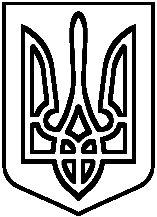 	Директор НВК                                       Н.П.Калмикова	Додаток                                                                                   до наказу Баришівського НВК                                                                                   02.09.2019 №  95С П И С О Кучнів 3-А класуАлєйніков ЄгорАртюх НікітаБугакова ВеронікаВолокита АртемГаращенко КарінаГолубєва НоннаДербун АльбінаКаплюк СофіяКарпенко МаріяКоханець  НазарМакаренко  ЕвелінаМелещенко ЄлизаветаМарчук ДаніїлСєдов ОлексійСтепанчук БогданСушко БогданШутовська ЗлатославаЮр ДмитроЮр ПолінаЮр СофіяЯременко АнастасіяКИЇВСЬКА ОБЛАСТЬБАРИШІВСЬКА СЕЛИЩНА РАДАБАРИШІВСЬКИЙ НАВЧАЛЬНО-ВИХОВНИЙ КОМПЛЕКС«ГІМНАЗІЯ –  ЗАГАЛЬНООСВІТНЯ ШКОЛА І-ІІІ СТУПЕНІВ»Н А К А Зсмт.Баришівка02 вересня  2019 року                                                                № 96Про створення групи продовженогодня на платній основі             Відповідно до заяв батьків 3-А класу та за складеного з ними договору про надання платних послуг для проведення занять групи продовженого дня,Н А К А  З У Ю:Створити 1 платну групу продовженого дня на базі 3-А класу (список додається).Вихователем ГПД призначити Михалко В.В. з 02.09.2019 на 0,5 тарифної ставки.Провести розрахунок оплати праці вчителя в бухгалтерії відділу освіти до 05.09.2019 року.Ознайомити батьків:з розрахунком за навчання одного учня;з терміном проплати за перебування дитини в ГПД.Контроль за виконанням наказу покласти на заступника директора з виховної роботи Гаращенко А.В.